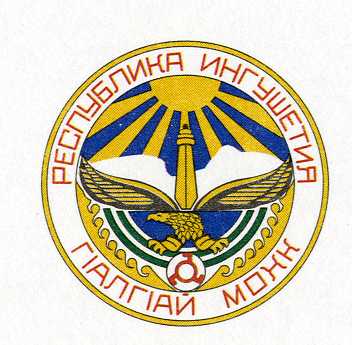 ЗАСЕДАНИЕитоговой коллегии Министерства имущественныхи земельных отношений Республики Ингушетияг. Назрань 			           16 марта 2017 г.пр. И. Базоркина, 70								15ч.30м.ПРОГРАММА:15:10-15:30РегистрацияЗАСЕДАНИЕ КОЛЛЕГИИ15:30-15:35Приветственное слово Главы Республики Ингушетия Ю.Б. Евкурова(Председателя Правительства Республики ИнгушетияР.М. Гагиева)15:35-15:40Приветственное слово министра имущественных и земельных отношений Республики Ингушетия М.А. МогушковаВыступления:15:40-15:551. Об итогах работы Министерства имущественных и земельных отношений Республики Ингушетия за 2016 год и задачах на 2017 год»Докладчик: Могушков М.А. – министр имущественных и земельных отношений Республики Ингушетия (Регламент – 15 мин.)15:55 -16: 052. Вопросы организации проведения комплексных кадастровых работ на территории Республики ИнгушетияДокладчик: Куркиева Х.М. – начальник отдела управления земельными ресурсами министерства  имущественных и земельных отношений Республики Ингушетия (Регламент – до 10 мин.)16:05-16:153. Разное 16:15-16:25Выступления приглашенных:16:25-16:30Обсуждение проекта решения, подведение итогов работы заседания Могушков М.А. – министр имущественных и земельных отношений Республики Ингушетия 16:30-16:35Заключительное слово Главы Республики Ингушетия Ю.Б. Евкурова(Председателя Правительства Республики ИнгушетияР.М. Гагиева)16:35-16:40Церемония награждения работников Министерства имущественных и земельных отношений Республики Ингушетия